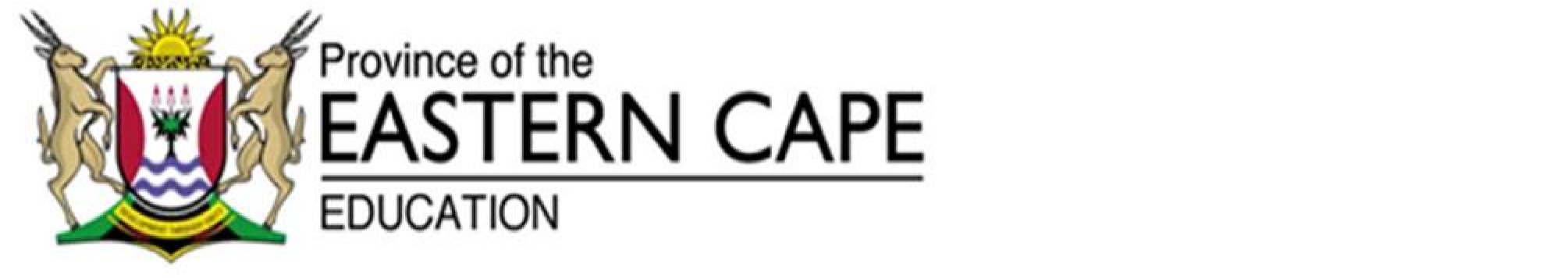 ISIGABA ESIPHAKATHI                                            2020ISIXHOSA ULWIMI LWASEKHAYAIMEMORANDAMAMANQAKU: [50]UMBUZO 1: IZICATSHULWA (20 amanqaku.)UMBUZO 2 :  EZIBONWAYO (10 amanqaku)UMBUZO 3:ISISHWANKATHELO (5 amanqaku)UMBUZO 4 :IZAKHI NEMIGAQO YOLWIMI (15 amanqauUMBUZO 1UMBUZO 21.Umfanekiso wokuqala ubonisa abantwana benxibe izichele kanti umfanekiso wesibini wona ubonisa√  abantwana abanganxibanga zicheme.√             (22.Babonakalisa ukuzikhusela. √                                                                (1)3.Unobangela wokumiswa ngxi kwentshukumo yi(Covid) √                      (1)4.(i)  Ungazikhusela ngokuhlamba izandla rhoqo emva kokubamba izinto√    (ii) Ngokunxiba isicheme (nezinye)   √                                                  (2)5.Zaqala ukumiswa kwinyanga yoKwindla zimiswa nguMongamelo uRamaphosa√. (1)6.(i) Ukukhohlela √    (ii) Ukungayiva into enukayo (nezinye)√                                               (2)7.Sisifanekiso zwi  √                                                                                 (1)                                                                                                   [10]UMBUZO 3ISISHWANKATHELO  :  AMANQAKU 5Umfundi anganyathela kwezi ngongoma ; UMark Shutterwoth ngummi waseMzantsi Afrika, ohlala eIsle of man, ezalelwe eWelkom, wakhulela eKapa. KwiYunivesithi yaseKapa ufunde  ngekhompyutha nokuphathwa kwemali, nangoku usebenza ngobuxhakaxhaka bekhompyutha. Wavula iShuttleworth Foundation, iqumrhu elingenangeniso elijongene nokuphuhliswa kwabantu ngakwizifundo zobuchwephesha besebenza ngeintanethi. Ngowama -2002 wantingela enyangeni iintsuku ezisibhozo, ehamba neqela labantu emva kokufumana uqeqesho. Ekubuyeni kwakhe uhambe exelela  abafundi ngamava awafumeneyo ekhuthaza ukuba bazithande izifundo zeNzululwazi neziBalo.Izinto azithandayo kukutyelelela iindawo, ukuqubha, iimpahla ezintle,  angazithandiyo kukuthetha esidlangalaleni nokuxoxa ngemivuzo.UMBUZO 44.1 Abantu √                                                                                                  (1)4.2 Abantwana √                                                                                           (1)4.3 Inqabile√  le√ meko ebantwaneni.                                                           (2)4.4 Lo-√ Isimelabizo sokwalatha/ sokukhomba/isikhombisi/ isalathisi√         (2)4.5 Azinqabanga ezi meko ebantwaneni .√√                                                 (2)4.6 Abadala-isichazi/ isiphawuli √ (Yamkela nayiphi kwezi mpendulo zimbini)  (1)4.7 Zixhaphakile ezi meko ebantwaneni.√                                                             (1)4.8 Into ibuzwa kwabo bayaziyo/ abanamava ngayo. √√ 	      (2)4. 9 Hlamba- isiyaleli√                                                                                            (1)4.10 Zanqaba iimeko zosuleleko.√                                                                         (1)4.11 sihlasela (si-ka sihlasela )- isivumelanisi sentloko√                                       (1)                                Amanqaku=15IBANGA LESI-6UMSEBENZI -71.1Kuthethwa ngabantu baseMzantsi Afrika.11.2Kwizixeko esizinikiweyo nakwiidolophana ezincinane.Sihlala kwiindawo ezinomkhenkce nezithe tyaba okanye kumahlathi ashinyeneyo ashushu.Sihlala entlango,ezintabeni,nakwiziqithi eziselwandle.(Umfundi uyakubhale ezimbini kwezi zibhaliweyo)21.3Umfundi uyakuthi gqi neyakhe impendulo.31.4Ewe, Kule mihla sikuyo bonke abantu bayazibopha iinwele,ngokomnqweno womtu. Abantu balandela ihombo yanamhlanje.21.5Asifani ngeziqu nokumila.Abanye bade abanye bafutshane.Abanye banciphile ukanti abanye bathe futhu31.6.Sonke sifuna ukutya.Sifuna ukukhuseleka,ukuhlals ngokukhululeka nokonwaba .Sonke sifuna uthando nobuhlobo.Sonke sifuna izinto ezintle.Sonke siyinxalenye yosapho olukhulu usapho lwabantu abamalungu neebhiliyoni ezi-7.sonke sinookhokho.(umfundi uyakucaphula enye yezimpendulo)31.7Siyi -7 bhiliyoni11.8Sikuplanethi yomhlaba.11.9Kuyakuthi kwamkelwe nayiphi impendulo .11.10Ngabantu baseMzantsi Afrika11.11Abasele bombatha ingubo kaqaqaqa : Abasele bafa.21.12Ubafanisa nokuvela kokusa.1AMANQAKU EWONKE 20